AAG-actieteam aardbevingen Garrelsweer Samen staan we sterk!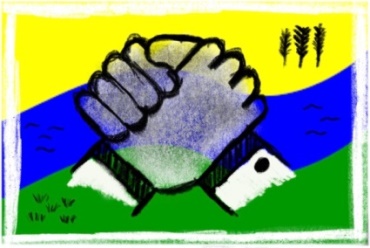 AAG is een werkgroep die namens Dorpsbelang zich bezighoudt met alle aardbeving gerelateerde onderwerpen in ons dorp. Een van de activiteiten is het 6-wekelijkse overleg met het dorpsteam. Het begon met een overleg met iemand van de gemeente en iemand van het NCG in een van de kleedkamers in het dorpshuis over de locatie van de tijdelijke huisvesting. Nu is het overleg in de HUB en zijn ook het IMG, Wierden en Borgen, Tandem, de dorpsbouwmeester en Plegt-Vos vertegenwoordigd met een of meerdere personen.We bespreken dan de voortgang in het dorp met betrekking tot de versterkingen en de problemen waar de bewoners tegen aanlopen.We merken dat deze klankbord functie gewaardeerd wordt door alle betrokkenen en we zullen hier dan ook zeker mee doorgaan.Daarom is het erg belangrijk dat we op de hoogte zijn van wat er in het dorp zich allemaal afspeelt.Loop je tegen zaken aan of wil je gewoon wat delen of vragen? Laat het AAG weten!Heb je interesse om meer te weten over AAG of wil je mee te denken? Graag!Via het emailadres actieteamaardbevingen@gmail.com zijn wij altijd te bereiken. Het dorps team is bereikbaar onder nummer 088 0414433 en email dorpsteamgarrelsweer@eemsdelta.nl en is ook te vinden in de HUB (Rijksweg/Tjuchemerpad /N360)Heb je vragen met betrekking op schadeherstel of de versterkingen en wil je ondersteuning hebben, dan kun je contactgegevens (telefoonnummer en of emailadres) van verschillende instanties vinden op Garrelsweerinfo.nlVia het Extranet (waar iedere Garrelsweerster een uitnodiging voor heeft gehad) en de nieuwsbrief worden de inwoners op de hoogte gehouden van de versterking.Ook op Garrelsweerinfo.nl wordt informatie gedeeld.SCHADEVERGOEDINGDe regels voor de schadevergoeding met betrekking tot immateriële schade en schade aan je huis zijn door het IMG versoepeld.De oorzaak van de schade (causaliteit) wordt tot 60.000 euro niet meer betwist door het IMG (mits de schade niet eerder is beoordeeld).Daarnaast is er voor de inwoners die nog geen schade hebben gemeld een minimum vergoeding beschikbaar.Ook iedere inwoner van Garrelsweer heeft in principe recht op de maximale immateriële schadevergoeding over de periode dat je in Garrelsweer woont (de).VRAAG HET DUS AAN bij het IMG  via de site: www.schadedoormijnbouw.nlHulp bij de aanvraag kun je telefonisch krijgen via nr. 0800 4444111Bij de mensen van het IMG die regelmatig in de HUB zijn of via AAGactieteamaardbevingen@gmail.com   evt. tel 06--33744494